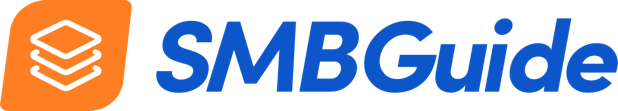 How to Start a Business in Oregon (Checklist)1. Form a Business Entity  a. Choose to create an LLC, partnership, or corporation b. Get advice from an attorney c. File legal documents 2. Register with the Business Registration Division a. Decide on a business name b. Submit the name to the Business Registration Division c. Pay the registration fee 3. Get an Employer Identification Number a. Apply for an EIN at irs.gov b. Record EIN for future use 4. Open a Bank Account a. Meet with local bank representatives and explain your business b. Choose a bank and provide them with information i. Fill out bank application ii. List authorized account representatives and contact information iii. Choose banking products that best suit your needs 5. Register with the Oregon Department of Revenue a. Create an account at the Oregon Department of Revenue website b. Complete the online forms and processes 6. Hire Employees and Report the to the State a. Write a job description b. Post on a job board c. Review applications and resumes d. Interview candidates e. Check references f. Send a job offer g. Report new employee to the Oregon Employer Services Portal 7. Obtain Applicable State Licenses and Permits a. Search for applicable permits at Oregon License Directory b. Complete online applications c. Once approved, keep copies of your permits 8. Purchase Insurance a. Find a broker or insurance provider b. Determine what kind of insurance you need c. Select coverage options and purchase a policy 